муниципальное автономное дошкольное образовательное учреждениегорода Новосибирска«Детский сад № 298 комбинированного вида» 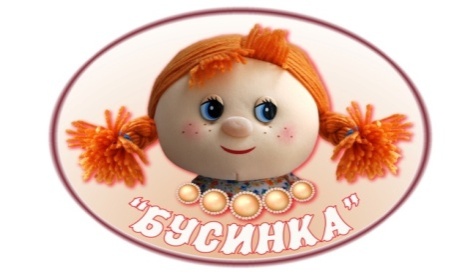 Мастер-класс для родителейво 2-ой группе раннего развития «Ладушки»«Новогоднее творчество с детьми»        Выполнили:        Воспитатели- Бедункович И.А.                                 Катышева С.А                                              Новосибирск, 2018 гОписание: использование нетрадиционных способов рисования: кусочки свечи и гуашь, в результате чего получаются удивительные, волшебные, сказочные картиныЦели:Совершенствовать умение и навыки детей в свободном экспериментировании с изобразительным материалом, пластиином. Развивать наблюдательность, воображение и фантазию.Необходимые материалы и инструменты:- кусочки свечи;- гуашь;- кисть;- стаканчик с водой;- бумага для акварели белого цвета или картон- пластилин- бисер- пайеткиВажность рисования для ребенка 3-4 лет:Рисование имеет огромное значение в формировании личности ребенка. От рисования ребенок получает лишь пользу. Особенно важна связь рисования с мышлением ребенка. Рисование развивает интеллектуальные способности детей, память, внимание, мелкую моторику, учит ребенка думать и анализировать, помогает закреплять знания о цвете и форме, соизмерять и сравнивать, сочинять и воображать.Важность лепки для развития детей:Когда малыш лепит, развивается его мелкая моторика, совершенствуются мелкие движения пальчиков, что, в свою очередь, влияет на развитие речи и мышления. К тому же лепка благотворно влияет на нервную систему в целом. Именно поэтому возбудимым, шумным и активным детям часто рекомендуют заниматься лепкой.Пошаговый процесс работы по рисованию:1. Подготавливаем необходимый материал, для того чтобы сотворить нашу волшебную картину.2.  С помощью кусочка свечи прорисовываем на белом листе рисунок     3.  Воспользуемся синей гуашью, намочим кисть и окунём её в гуашь, а затер проведём по белому листу несколько раз справа налево появится изображение цветка. Затем возьмем другую краску и проведем по надписи..     4. Таким образом разукрасим весь лист бумаги.Таким же способом можно изобразить и другие «волшебные» картины, главное: чтобы сказка и вера в чудеса всегда жили в душе, а сердце стремилось делать добро, любить и приносить радость всем окружающимПошаговый процесс работы по лепке:Отрываем кусочек пластилина и раскатываем в трубочкуНачинаем формировать снежинку по образцу или по желанию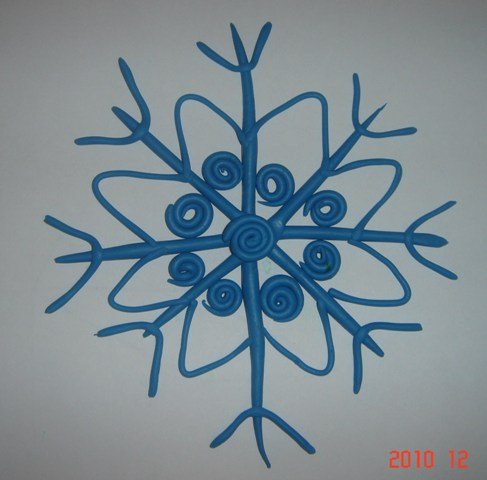 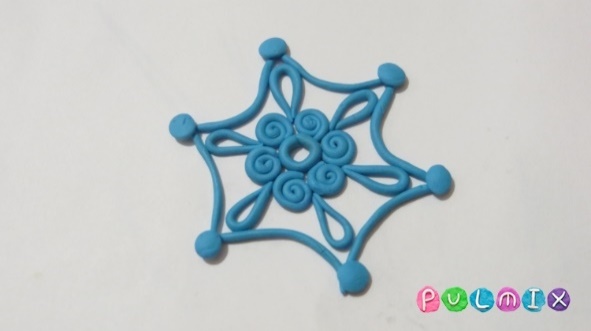 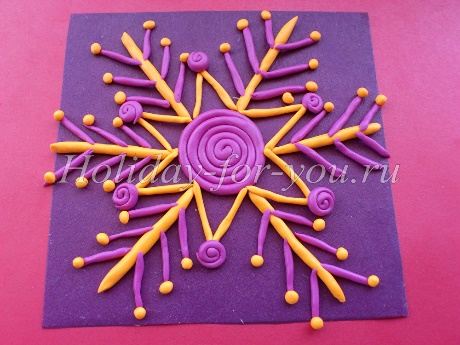 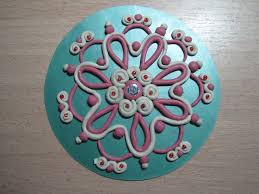 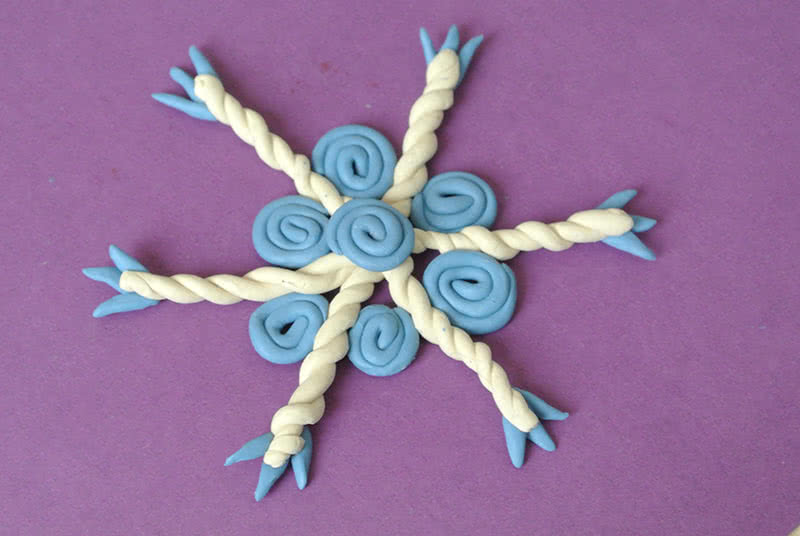 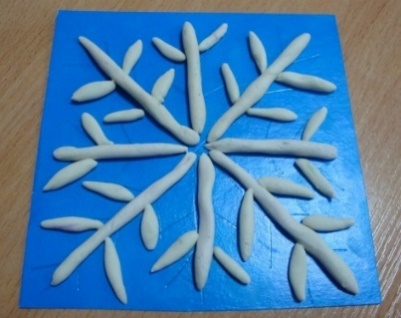 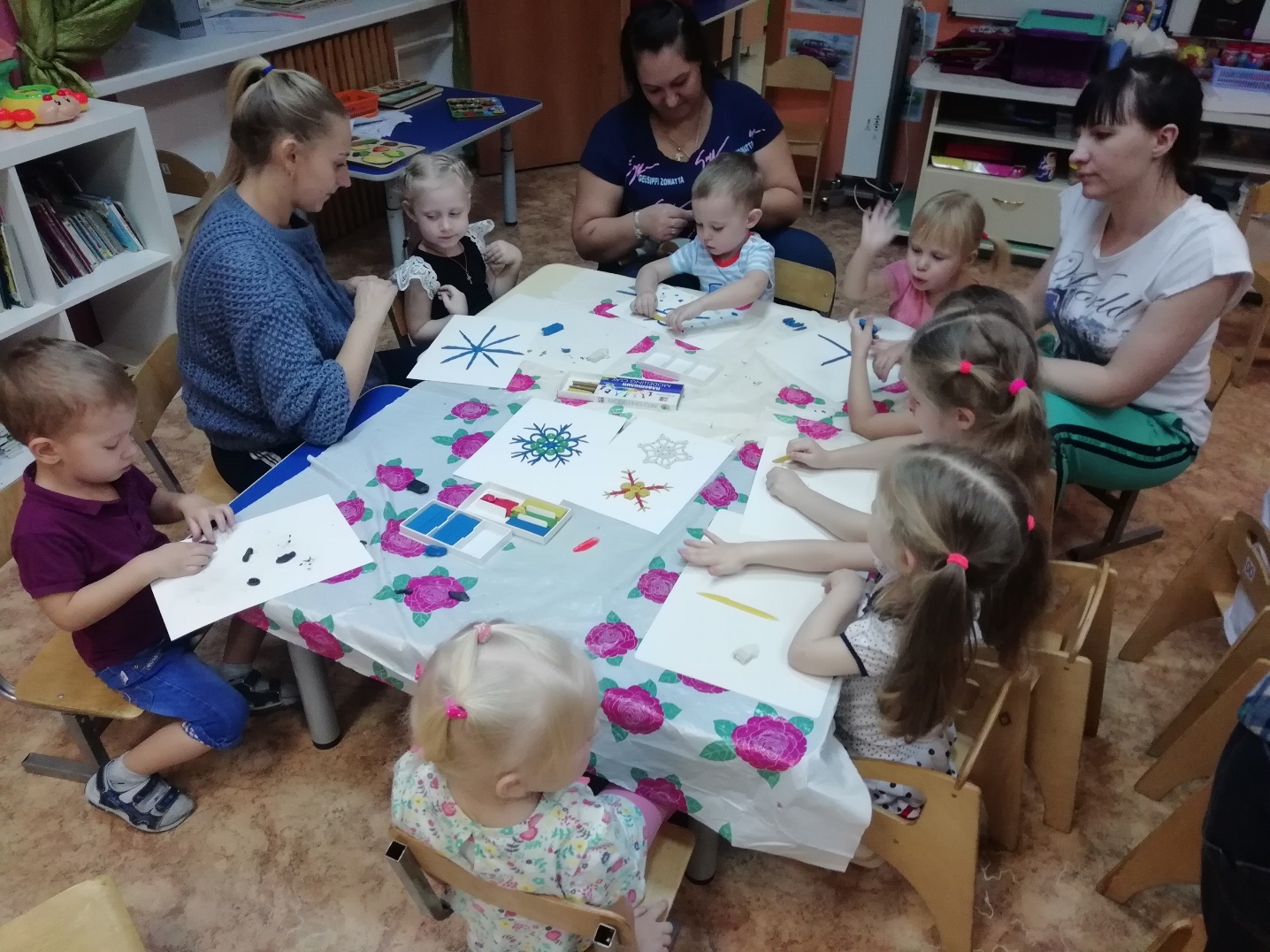 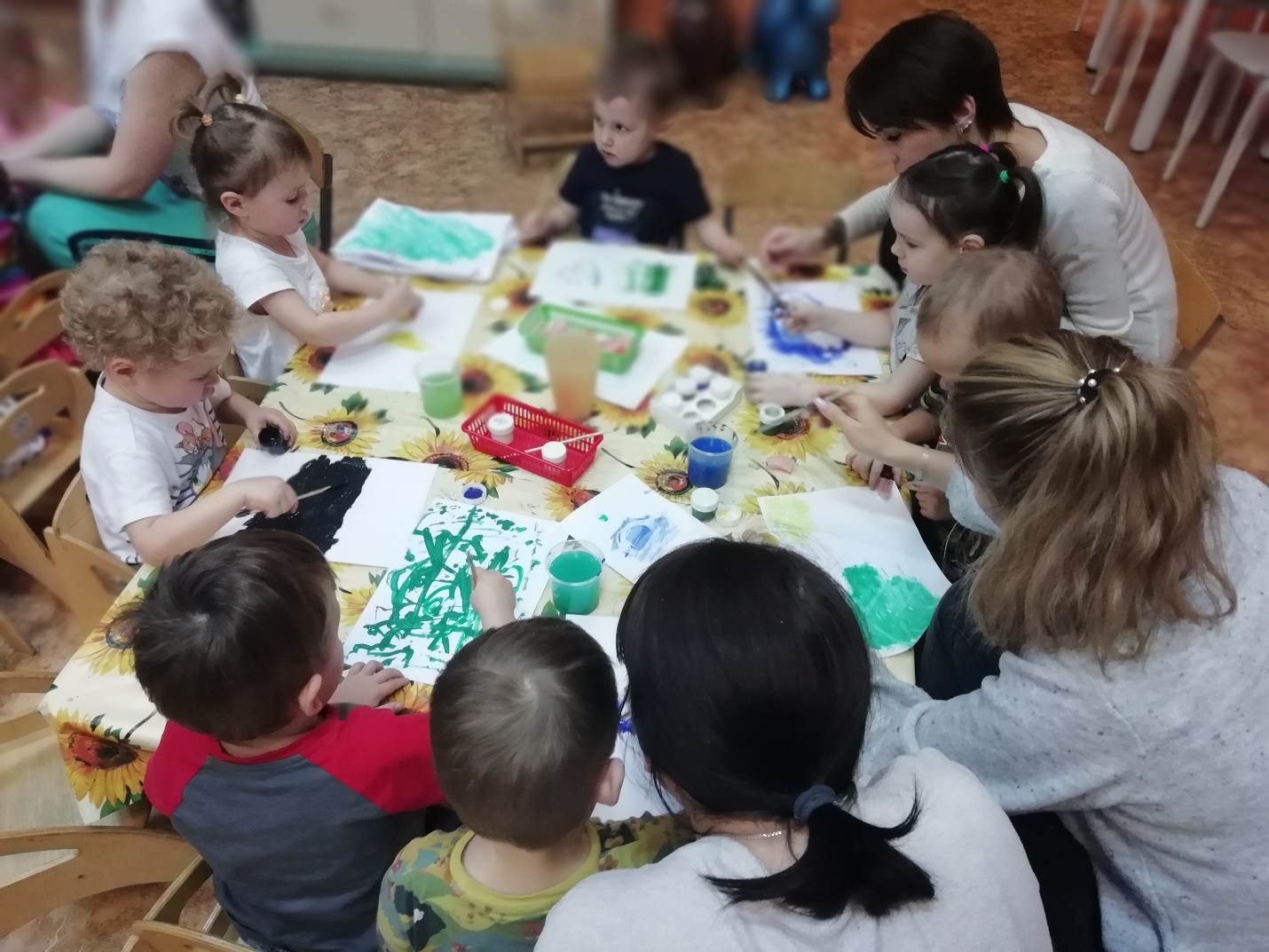 